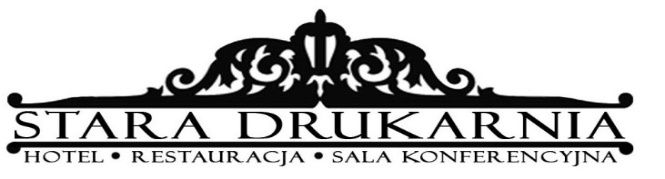 Polityka prywatnościWprowadzenie                       Ochrona danych osobowych zawsze była traktowana jako jeden z najważniejszych aspektów w działalności Elmonter Bis Sławek Pietrzyk, ul. Lipowa 82, 08-300 Sokołów Podlaski (dalej: „SD”). Czujemy się szczególnie odpowiedzialni za bezpieczeństwo danych osobowych przetwarzanych przez Nas w związku z Naszą działalnością. Naszym celem jest również należyte informowanie Państwa o sprawach związanych z przetwarzaniem danych osobowych, szczególnie wobec treści nowych przepisów o ochronie danych osobowych, w tym rozporządzenia Parlamentu Europejskiego i Rady (UE) 2016/679 z dnia 27.04.2016r. w sprawie ochrony osób fizycznych w związku z przetwarzaniem danych osobowych i w sprawie swobodnego przepływu takich danych oraz uchylenia dyrektywy 95/46/WE („RODO”). Z tego względu, w niniejszym dokumencie informujemy o podstawach prawnych przetwarzania  danych osobowych, sposobach ich zbierania i wykorzystywania, a także o prawach podmiotów danych z tym związanych.Czym są dane osobowe i co oznacza ich przetwarzanie?Dane osobowe oznaczają informacje o zidentyfikowanej lub możliwej do zidentyfikowania osobie fizycznej. Przetwarzaniem danych osobowych jest w zasadzie każda czynność na danych osobowych, niezależnie od tego, czy jest dokonywana w sposób zautomatyzowany czy nie, np. zbieranie, przechowywanie, utrwalanie, porządkowanie, modyfikowanie, przeglądanie, wykorzystywanie, udostępnianie, ograniczanie, usuwanie lub niszczenie. SD przetwarza dane osobowe w różnych celach, przy czym w zależności od celu, zastosowanie mogą mieć różne sposoby zbierania, podstawy prawne przetwarzania, wykorzystywania, ujawniania oraz okresy przechowywania.Kiedy niniejsza Polityka prywatności ma zastosowanie?Niniejsza polityka prywatności ma zastosowanie do wszystkich przypadków, w których SD jest administratorem danych osobowych i przetwarza dane osobowe. Dotyczy to zarówno przypadków, w których SD przetwarza dane osobowe pozyskane bezpośrednio od osoby, której dane dotyczą, jak i przypadków, w których dane osobowe pozyskaliśmy z innych źródeł. SD realizuje swoje obowiązki informacyjne w obu powyższych przypadkach, określone odpowiednio w art. 13 i art. 14 RODO zgodnie z tymi przepisami. Poniżej wskazujemy pełne dane SD jako administratora danych osobowych:Elmonter Bis Sławek Pietrzyk, ul. Lipowa 82, 08-300 Sokołów PodlaskiW jaki sposób, w oparciu o jakie podstawy prawne i jakiego typu dane osobowe przetwarza SD?Pragniemy zachować przejrzystość w zakresie sposobów i podstaw prawnych przetwarzania danych osobowych, a także celów dla których SD przetwarza dane osobowe. Dbamy o to, by każdorazowo wskazać niezbędne informacje w tym zakresie każdej osobie, której dane osobowe przetwarzamy jako administrator danych. Kierując się tym, by nasze wyjaśnienie tych kwestii było jak najbardziej czytelne, przedstawiamy poniższe zestawienie operacji przetwarzania danych osobowych.Informacje ogólneOsoby fizyczne odwiedzające stronę internetową SD lub korzystające z usług świadczonych przez SD, mają kontrolę nad danymi osobowymi, które nam podają. SD ogranicza zbieranie i wykorzystywanie informacji do niezbędnego minimum, wymaganego do świadczenia na ich rzecz usług na pożądanym poziomie.W przypadku przetwarzania danych osobowych możemy mieć do czynienia z różnymi rodzajami podstaw prawnych przetwarzania, w zależności od kategorii danych osobowych, które przetwarzamy i celu przetwarzania. I tak na przykład:przepisy prawa wymagają od nas przetwarzania danych osobowych dla celów wynikających z zakresu działalności statutowej SD.dane osobowe osób przetwarzamy na podstawie prawnie uzasadnionego interesu administratora danych, np. na podstawie zgody w przypadku, gdy o wyrażenie takiej zgody zwróciliśmy się do osoby, której dane dotyczą;Przetwarzanie danych osobowych osób fizycznych opiera się na:usprawiedliwionym interesie SD jako administratora danych zgodzie wykonaniu zawartej umowyobowiązkach wynikających z prawa (np. Kodeksu Pracy, prawa podatkowego lub przepisów o rachunkowości).Jak długo przetwarzamy dane osobowe?Czas, przez jaki możemy przetwarzać dane osobowe, jest uzależniony od podstawy prawnej stanowiącej legalną przesłankę przetwarzania danych osobowych przez SD. W obowiązujących w SD politykach, w tym polityce ochrony danych osobowych, określamy, iż nigdy nie wolno nam przetwarzać danych osobowych ponad okres dłuższy niż wynika to z podstaw prawnych. Stosownie do tego informujemy, że:w przypadku, gdy SD przetwarza dane osobowe na podstawie zgody, okres przetwarzania trwa do momentu wycofania tej zgody przez użytkownika;w przypadku, gdy SD przetwarza dane osobowe na podstawie uzasadnionego interesu administratora danych, okres przetwarzania trwa do momentu ustania ww. interesu lub do momentu sprzeciwienia się osoby, której dane dotyczą, dalszemu takiemu przetwarzaniu – w sytuacjach, gdy sprzeciw taki zgodnie z przepisami prawa przysługuje;w przypadku, gdy SD przetwarza dane osobowe na podstawie przepisów prawa, okresy przetwarzania danych w tym celu określają te przepisy.Kiedy i w jaki sposób udostępniamy dane osobowe podmiotom trzecim? Czy przekazujemy dane do państw trzecich?Przekazujemy dane osobowe innym wyłącznie gdy zezwalają nam na to przepisy prawa lub umowa. W takim przypadku, w stosownej umowie zawieranej z podmiotem trzecim przewidujemy postanowienia i mechanizmy bezpieczeństwa w celu ochrony danych oraz zachowania naszych standardów w zakresie ochrony danych, ich poufności i bezpieczeństwa. Umowy tego rodzaju zwane są umowami powierzenia przetwarzania danych osobowych, a SD ma kontrolę nad tym, w jaki sposób i w jakim zakresie podmiot, któremu SD powierzyła przetwarzanie określonych kategorii danych osobowych dane te przetwarza. W związku z powyższym wskazujemy, że odbiorcami danych osobowych, które SD przetwarza jako administrator danych osobowych mogą być m.in.:organy nadzorujące przestrzeganie prawa, organy regulacyjne,inne organy administracji publicznejpodmioty z którymi SD współpracuje w zakresie działalności gospodarczej.Jakie prawa przysługują podmiotom, których dane dotyczą i jaki jest sposób ich realizacji?Osoby fizyczne mają określone prawa dotyczące swoich danych osobowych, a SD jako administrator danych odpowiada za realizację tych praw zgodnie z obowiązującymi przepisami prawa. W przypadku wszelkich pytań i próśb dotyczących zakresu i realizacji praw, a także w celu skontaktowania się z nami właśnie w celu skorzystania z określonego uprawnienia w zakresie ochrony danych osobowych prosimy o kontakt pod adresem e-mail: ……………..Dostęp do danych osobowychOsoby fizyczne mają prawo dostępu do danych, które przechowujemy jako administrator danych. Prawo to można wykonywać poprzez wysłanie e-maila na adres: ………………… Zmiana danych osobowychZmiany, w tym zaktualizowania swoich danych osobowych, które przetwarza SD można dokonać poprzez wysłanie maila na adres e-mail: ………………. lub – w odpowiednich przypadkach – skontaktowanie się z nami osobiście lub pisemnie na adres wskazany powyżej.Wycofanie zgodyW przypadku przetwarzania danych osobowych na podstawie zgody, osoby fizyczne mają prawo w dowolnej chwili wycofać tę zgodę (nie dotyczy to jednak sytuacji, gdy podstawą przetwarzania jest przepis prawa, który nakłada na Nas obowiązek gromadzenia danych osobowych lub wynika to z zawartej umowy).Prawo do ograniczenia przetwarzania lub wniesienia sprzeciwu wobec przetwarzania danych osobowychOsoby fizyczne mają prawo ograniczenia przetwarzania lub wniesienia sprzeciwu wobec przetwarzania swoich danych osobowych w dowolnej chwili, ze względu na ich szczególną sytuację, chyba że przetwarzanie jest wymagane zgodnie z przepisami prawa.Z kolei w odniesieniu do żądania ograniczenia przetwarzania danych podpowiadamy, że przysługuje ono np. gdy dana osoba zauważy, że jej dane są nieprawidłowe. Wówczas może żądać ograniczenia przetwarzania danych na okres pozwalający nam sprawdzić prawidłowość tych danych.Pozostałe prawa: prawo żądania usunięcia danych i prawo do przenoszenia danychZ prawa do usunięcia danych można skorzystać wówczas, gdy dane osobowe były gromadzone na innej podstawie aniżeli przepisy prawa. Z kolei prawo do przenoszenia danych przysługuje wówczas, gdy przetwarzanie danych osoby odbywa się na podstawie zgody osoby fizycznej lub umowy zawartej z nią oraz, gdy przetwarzanie to odbywa się w sposób automatyczny.Wszelkie pozostałe pytania, wątpliwości i skargiW razie, gdybyście mieli Państwo jakiekolwiek pytania, zastrzeżenia lub wątpliwości dotyczące treści niniejszej Polityki prywatności lub sposobu w jaki przetwarzamy dane osobowe, jak również skargi dotyczące tych kwestii (choć mamy nadzieję, że nie będzie konieczności wniesienia tego rodzaju skarg), prosimy o przesłanie maila wraz ze szczegółowymi informacjami dotyczącymi skargi na …………………….. (wszelkie otrzymane pytania i uwagi zostaną rozpatrzone i udzielimy na nie odpowiedzi).Osoby, których dane osobowe przetwarza SD mają również prawo wnieść skargę do organu nadzorczego, którym jest Prezes Urzedu Ochrony Danych Osobowych (adres: Urząd Ochrony Danych Osobowych, ul. Stawki 2, 00-193 Warszawa).Naturalnie, nie ograniczamy kontaktu z nami i umożliwiamy kontakt bezpośredni w siedzibie SD a także kontakt listowy (pocztą) lub kontakt telefoniczny i w tym celu podajemy poniższe dane kontaktowe:Elmonter Bis Sławek Pietrzyk, ul. Lipowa 82, 08-300 Sokołów PodlaskiCzy i kiedy możliwe są zmiany niniejszej Polityki prywatności?Zobowiązujemy się do regularnego przeglądu niniejszej Polityki prywatności i jej zmiany w sytuacji, gdy okaże się to niezbędne lub pożądane z uwagi na: nowe przepisy prawa, nowe wytyczne organów odpowiedzialnych za nadzór nad procesami ochrony danych osobowych, najlepsze praktyki stosowane w obszarze ochrony danych osobowych (Kodeksy dobrych praktyk, jeśli SD będzie związana takimi Kodeksami, o czym wówczas będziemy informować). 